СОБРАНИЕ УЧАСТНИКОВ ПУБЛИЧНЫХ СЛУШАНИЙПО РАССМОРТРЕНИЮ ПРОЕКТА о внесении изменений в документацию по планировке территории, утвержденную постановлением администрации Хлевенского муниципального района от 15 февраля 2017 года  № 84 «Об утверждении документации по планировке территории», в части рассмотрения проекта о внесении изменений в документацию по планировке территории с. Конь-Колодезь и с. Малинино, хутор Горденин, д. Большой Мечек, д. Стерляговка площадью 91 га».ПРОТОКОЛПУБЛИЧНЫХ СЛУШАНИЙ23.01.2018 г. Председатель собрания: Березнев П.В.Секретарь собрания: Юрченко И.Н.Присутствовало всего:23 человека, из них (жители, представители партий, депутаты Совета). ПОВЕСТКА ДНЯ:       По рассмотрению изменений в документацию по планировке территории с. Конь-Колодезь и с. Малинино, хутор Горденин, д. Большой Мечек, д. Стерляговка площадью 91 га, утвержденную постановлением администрации Хлевенского муниципального района от 15 февраля 2017 года  № 84 «Об утверждении документации по планировке территории», СЛУШАЛИ: рассмотрение изменений в документацию по планировке территории с. Конь-Колодезь и с. Малинино, хутор Горденин, д. Большой Мечек, д. Стерляговка площадью 91 га, утвержденную постановлением администрации Хлевенского муниципального района от 15 февраля 2017 года  № 84 «Об утверждении документации по планировке территории»Докладчик: Березнев П.В. –начальник отдела строительства и архитектуры администрации района.	Выступили: Березнев П.В. -  начальник отдела строительства  и архитектуры администрации Хлевенского муниципального  района.        Проект изменений в документацию по планировке территории с. Конь-Колодезь и с. Малинино, хутор Горденин, д. Большой Мечек, д. Стерляговка площадью 91 га  разрабатываются в целях: 1)обеспечения устойчивого развития территории сельского поселения; 2) определения зоны размещения планируемого участка, с учетом документов территориального планирования; 3) определения границ формируемого земельного участка;4) разработки проекта зоны с особыми условиями использования территории, планируемой для застройки. По результатам обсуждения участники публичных слушаний РЕШИЛИ:       1.Одобрить изменения в документацию по планировке территории с. Конь-Колодезь и с. Малинино, хутор Горденин, д. Большой Мечек, д. Стерляговка площадью 91 га, утвержденную постановлением администрации Хлевенского муниципального района от 15 февраля 2017 года  № 84 «Об утверждении документации по планировке территории», в части рассмотрения проекта о внесении изменений в документацию по планировке территории с. Конь-Колодезь и с. Малинино, хутор Горденин, д. Большой Мечек, д. Стерляговка площадью 91 га».Председатель собрания публичных слушаний                                                                   П.В. Березнев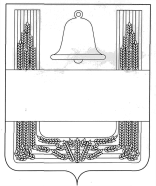 